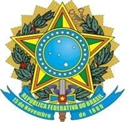 MINISTÉRIO DA EDUCAÇÃO SECRETARIA DE EDUCAÇÃO PROFISSIONAL E TECNOLÓGICA INSTITUTO FEDERAL DE EDUCAÇÃO, CIÊNCIA E TECNOLOGIA DE MINAS GERAISAv. Professor Mário Werneck, 2590 – Bairro Buritis – CEP 30575-180 – Belo Horizonte – MG – www.ifmg.edu.brANEXO II AObs.: Arquivo disponível para preenchimento e impressão.DECLARAÇÃO DE EGRESSO DE ESCOLA PÚBLICA (TERMO DE ESCOLA PÚBLICA)Nome:CPF:Classificado(a) no Processo Seletivo do IFMG para o curso:_______________________________________________________ Dentro das vagas reservadas: _______________________________Campus: Ibiritédo Instituto Federal de Educação, Ciência e Tecnologia de Minas Gerais – IFMG, conforme disposto no EDITAL Nº 60/2021, declaro, para os devidos fins, não ter cursado, em momento algum, parte ou todo o Ensino Fundamental (1º ao 9º ano) ou Ensino Médio, conforme o caso, em Escolas Particulares.Estou ciente de que, caso seja comprovado, em qualquer momento, que a presente declaração é falsa, ainda que ocorra posteriormente à realização da matrícula, implicará na minha eliminação e consequente perda da vaga. Consideram-se Escolas Públicas de Ensino (brasileiras) aquelas mantidas e administradas exclusivamente pelo Governo Federal ou pelos Governos Estaduais ou Municipais, conforme definido no inciso I, do caput do art. 19 da Lei nº 9.394, de 20 de dezembro de 1996.Somente poderão assinar este documento: – O candidato maior de idade (maior de 18 anos); – O responsável legal pelo candidato menor de idade (menor de 18 anos).___________________________________________________Assinatura do(a) candidato(a) ou responsável legal / Local e Data
